RÉAUMUR fait son CINÉMA…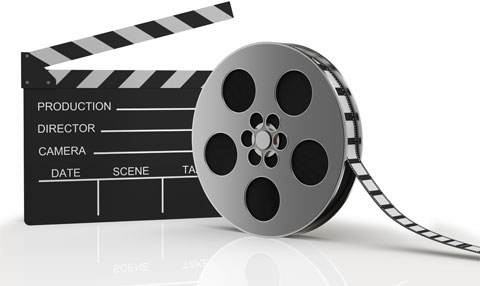 En seconde, initiation à l'audiovisuel en atelier pour faire le JT du lycée : NEW RÉAUEn première et en terminale : option cinéma-audiovisuel